ГАЗЕТА ДЛЯ РОДИТЕЛЕЙДетский сад №108 ТПУ№ 4, 2017 год          1 июня Мы на празднике: веселимся, играем и подарки получаем!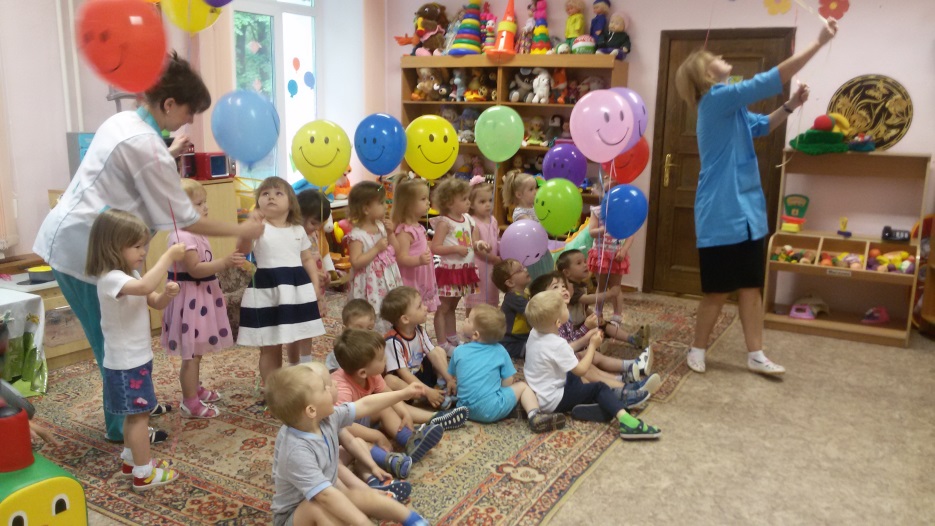 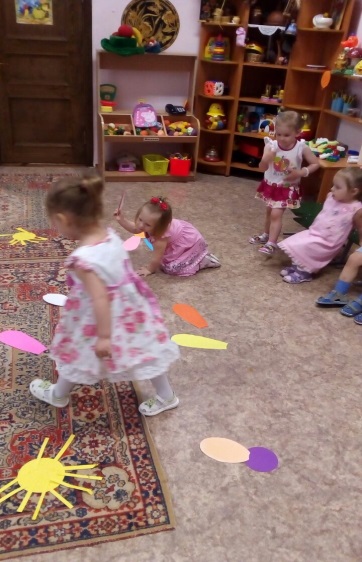 На концерте славно мы повеселились,Ещё крепче подружились,Поплясали, поиграли-Все вокруг друзьями стали.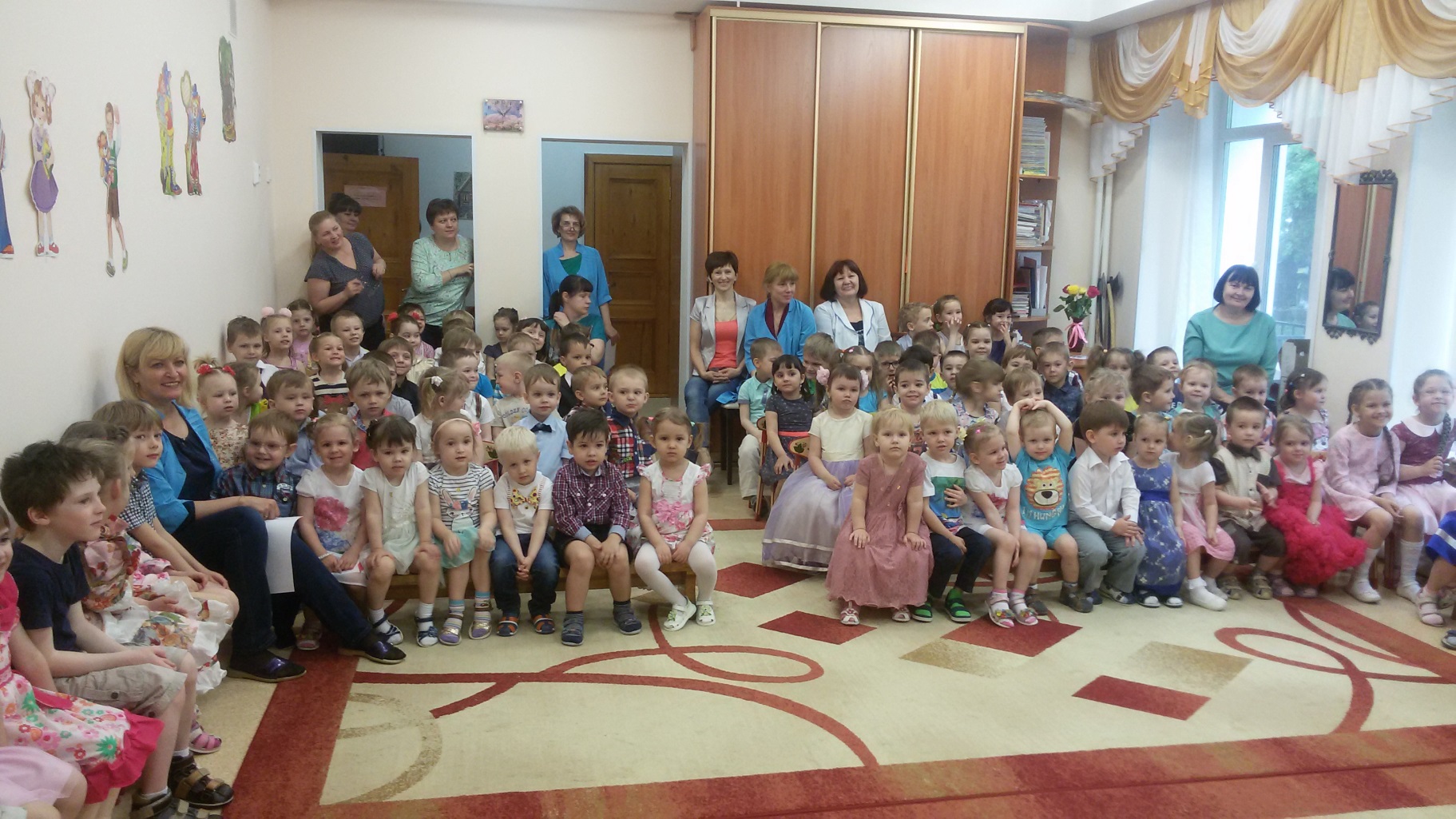 “Это всё - эксперименты- интересные моменты! “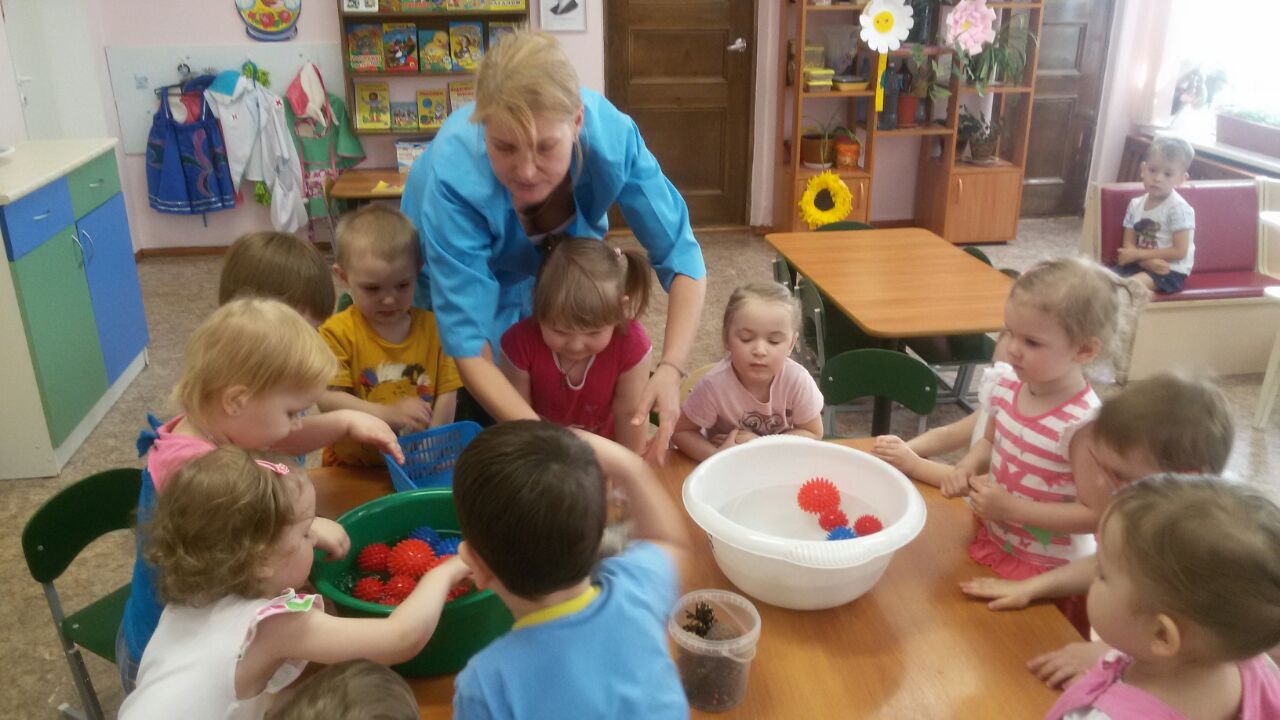    Она бежит, бурлит, играет,
    И даже по небу летает. Не уследишь — может пролиться, Высоко в небо испариться.
  А как наскучит ей летать,На землю падает опять.Встречается везде по свету,
Скажите, что за чудо это?Узнаем о пользе овощей!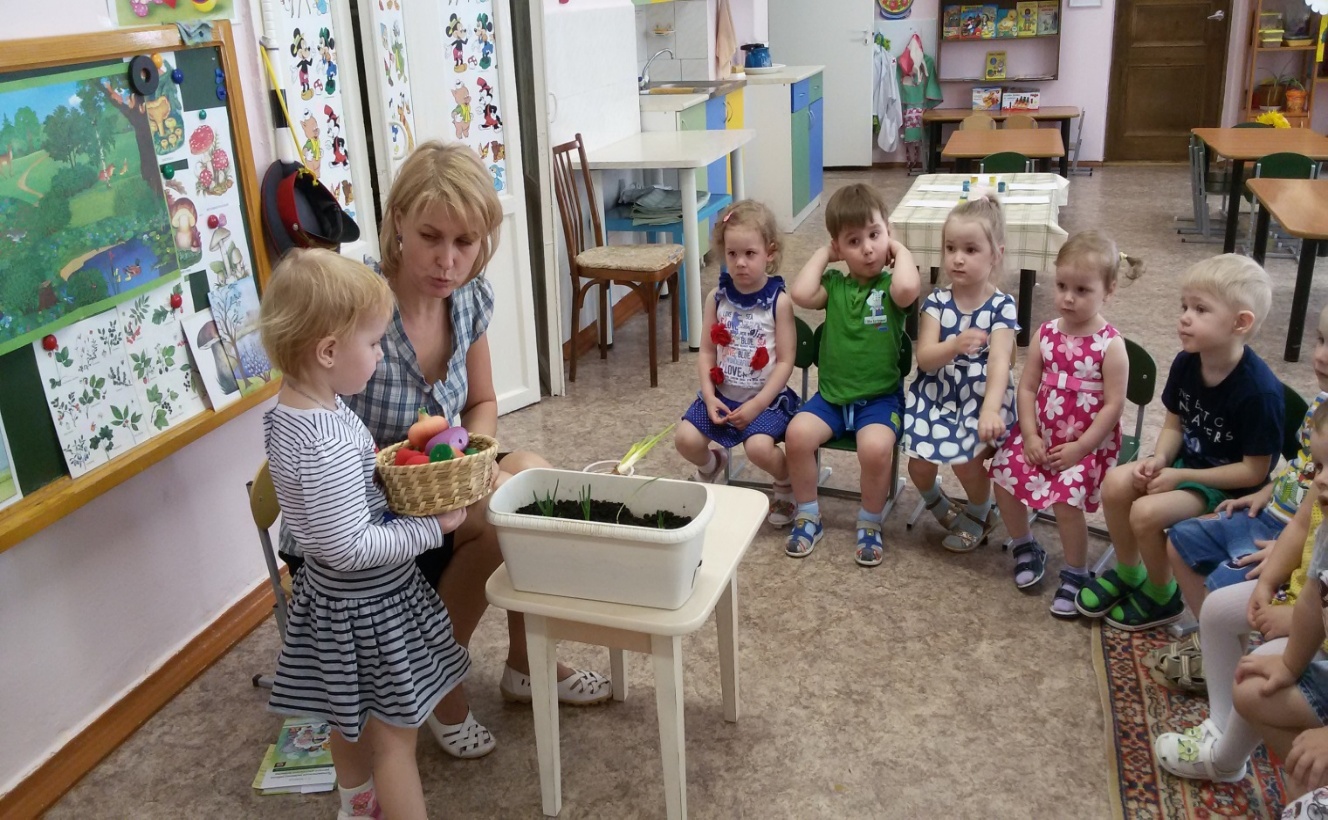 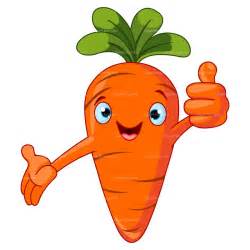 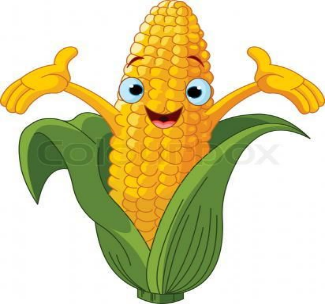 Ешьте овощи и фрукты-
Это лучшие продукты.
Вас спасут от всех болезней.
Нет вкусней их и полезней.Подружитесь с овощами,
И с салатами и щами.
Витаминов в них не счесть.
Значит, нужно это есть! Наблюдаем за овощами на огороде!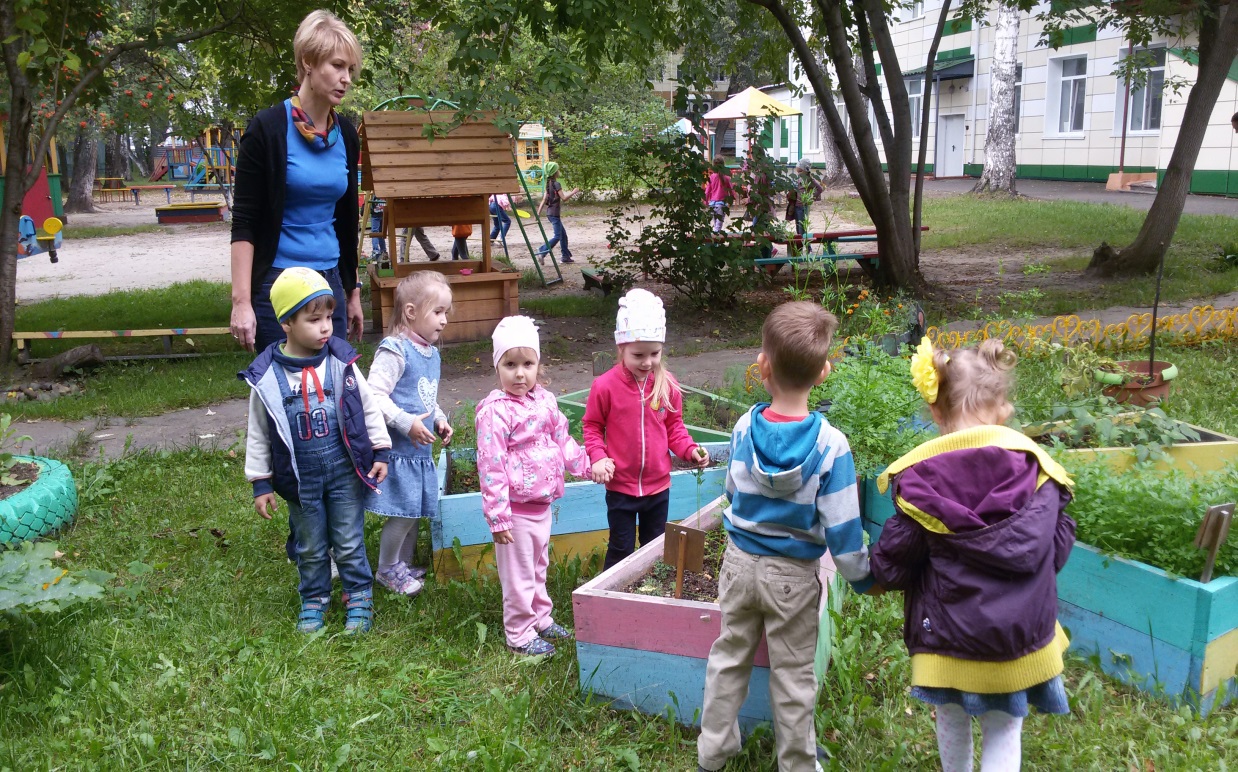 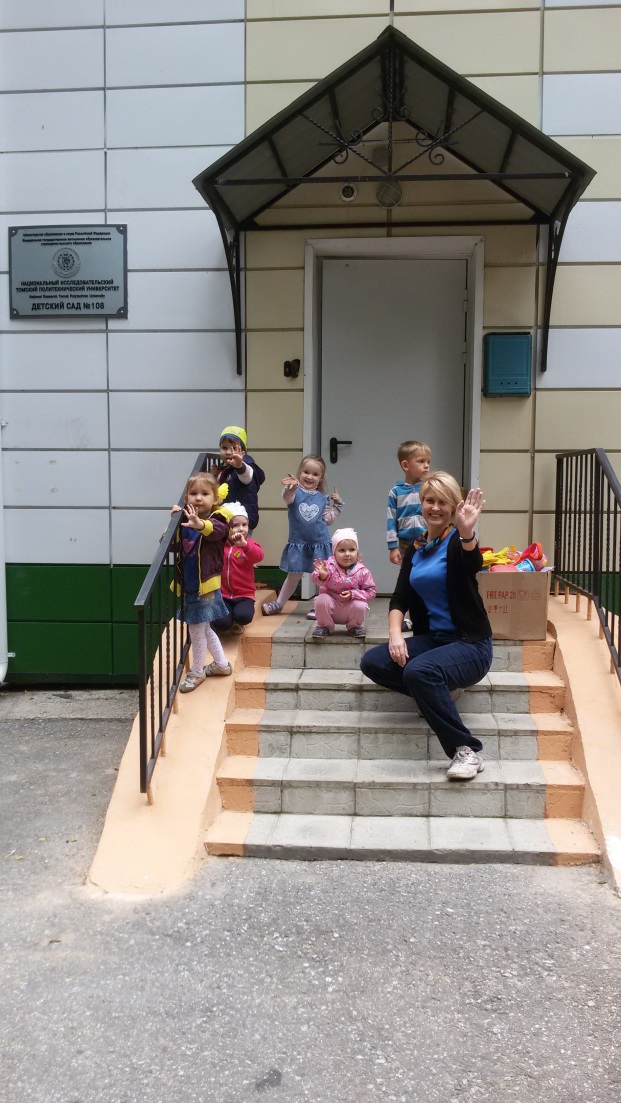 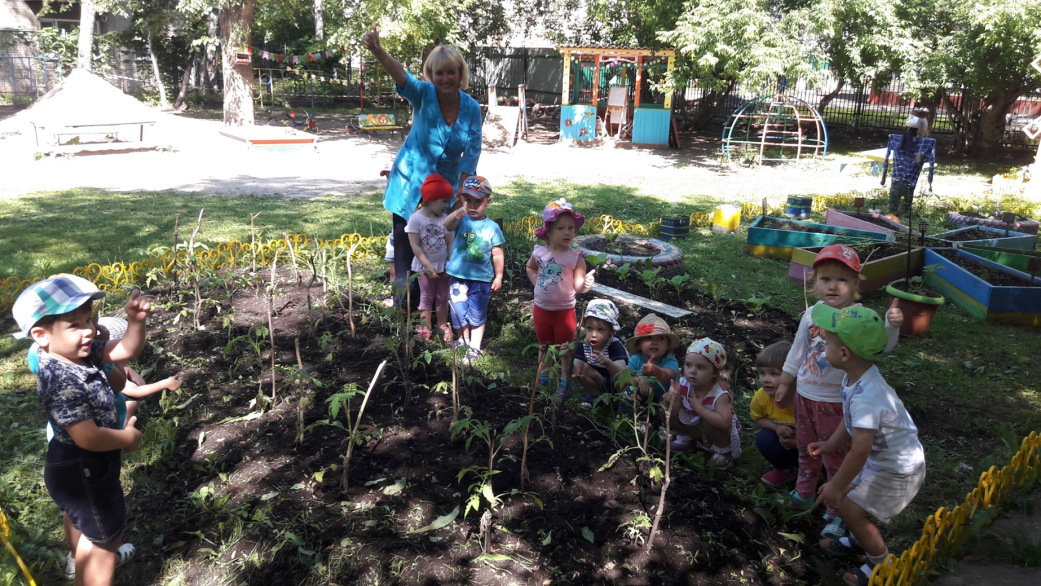            За активную помощь детскому саду во время   ремонтавыражаем огромную благодарность родителям:1.Гриценко Максиму Сергеевичу.2.Шамшутдинову Илье Эмировичу.3.Окладникову Владиславу Анатольевичу.4.Кулюкину Алексею Александровичу.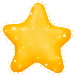 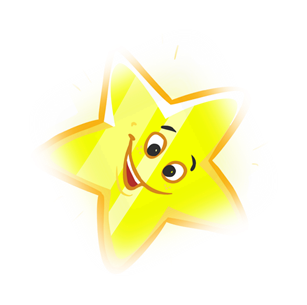 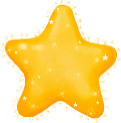 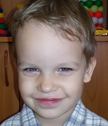 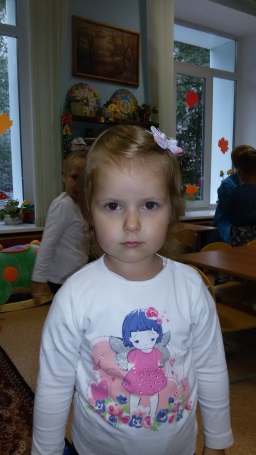 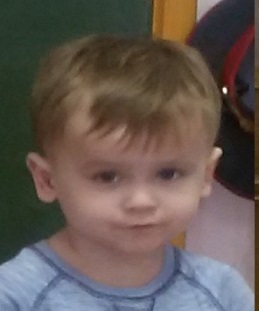 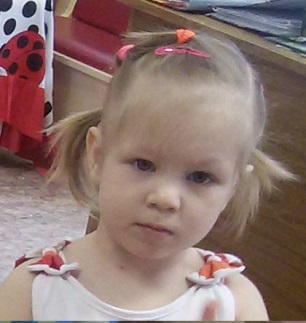 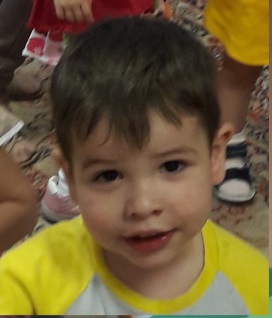 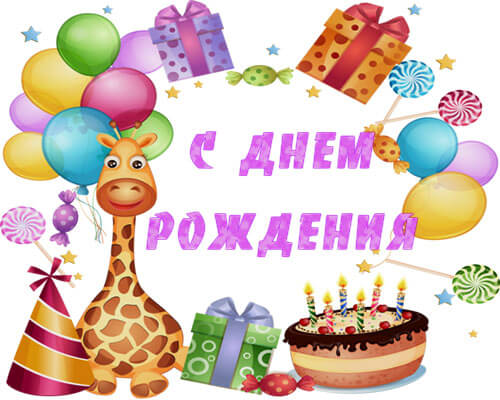 От редакции:Уважаемые родители! Мы с нетерпением будем ждать Ваших откликов, пожеланий и предложений, которые непременно учтем в следующем номере нашей газеты.                                              Д/с№108. 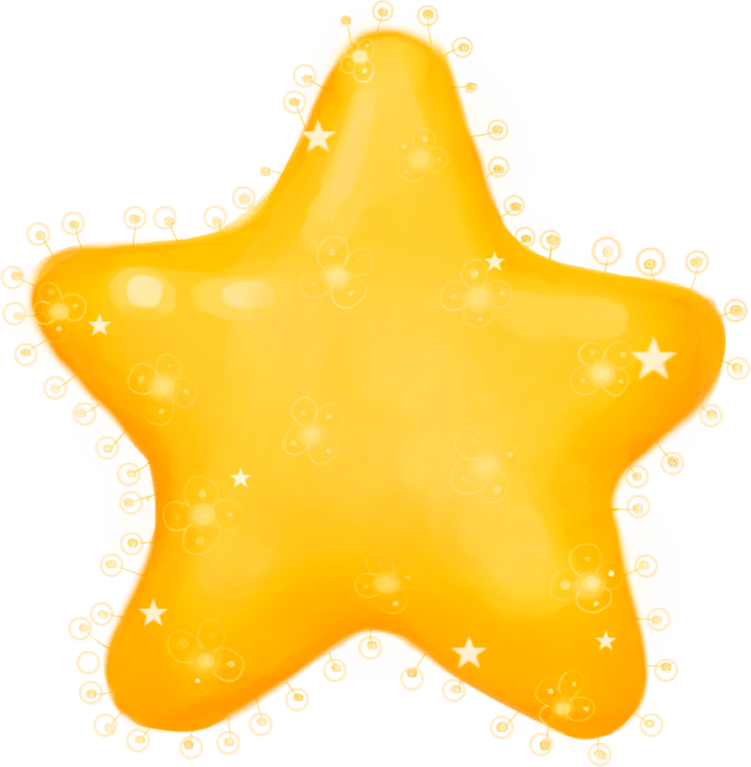 